Анна Федоровна КлещеваПреподаватель ГБПОУ «РЖТ»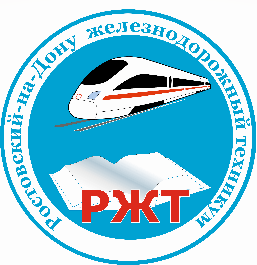 ПРОТОКОЛ № ___КЛАССНОГО ЧАСА группы М-12 (число)____________________Руководитель учебной группы Клещева Анна ФедоровнаПрисутствовало     _______    обучающихся.Повестка дня: «Техника безопасности на празднование «Дня Народного Единства»После проведения тематического классного часа были рассмотрены следующие вопросы, поставлены цели и задачи:Познакомить студентов с правилами техники безопасности во время празднования «Дня Народного Единства»;Ознакомить с профилактическими мерами по недопущению курения, распития алкогольной продукции в общественных местах, а также «угощению» спиртных напитков и сигарет другим лицам; о недопущении использования нецензурной лексики.Формировать у студентов сознательное отношение к здоровому образу жизни. Воспитывать у детей потребность заботится о своём здоровье.Организационные вопросы группы.Список группы М-22Дата____________________________________________Руководитель группы Клещева А. Ф.                     _________№ФИО студентаподпись